Osaka University of Economics and Law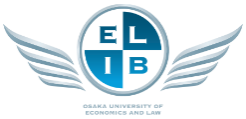 Student Exchange Nomination FormPlease complete a separate form for each nominated student and pass it onto the student in order to complete the online application procedure. Applications will not be accepted without a nomination form filled out by the coordinator at home university.●Nomination Institution●Student InformationTermApplication opensApplication closesFall Semester 2024March 1st, 2024March 29th, 2024Institution nameCoordinator nameCoordinator emailMailing addressName(Family name, Given name)As it appears on the passportGenderMale　　　　FemaleEmailTerm(s)Fall 2024（One Semester）  September 2024 - February 2025Fall 2024（One Academic year）September 2024 - August 2025